OSU Vegetable Farm Garlic Variety Trial 2019MATERIALS AND METHODSGarlic was harvested from 6/10/2019 to 7/8/2019 and then allowed to dry in a barn with the tops and roots still attached. Garlic dry down time (the time between when a plot was harvested and when it was processed) ranged from 126 to 149 days. During processing a plot was randomly selected and then all tops and roots were removed from all of the bulbs. Each bulb was subjected to a quick squeeze test to determine if the bulb was good or bad. A “bad bulb” was one that was determined to be unmarketable after a quick squeeze test determined that more than half of cloves were bad/rotten. Good bulbs and bad bulbs were counted and then 5 good bulbs were randomly selected for further data collection. For these bulbs, bulb brooming was noted and then each bulb was individually weighed and broken up into cloves. For each bulb, plantable cloves were counted, plantable cloves were weighed, unplantable cloves were weighed, and then two plantable cloves were randomly selected and peeled to look for evidence of mite damage. Additionally, it was noted if any cloves were rotten, bad, green, sprouting, shriveled, or had bad spots. Examples of some of these conditions are shown in Figure 1.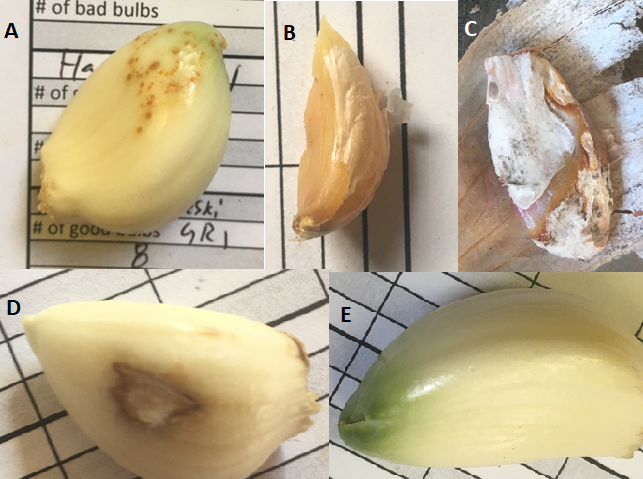 Figure 1: Some examples of garlic clove problems. A) Garlic clove exhibiting heavy mite damage. B) Bad garlic clove. C) Rotten garlic clove. D) Garlic clove exhibiting a bad spot. E) Green garlic clove.RESULTSAdditionally, I have included the data from the trial at the OSU Vegetable farm as a series of figures. These figures are for the data bulb weight, number of plantable cloves per bulb, number of plantable cloves per pound of garlic, proportion of bulbs with mite damage and proportion of bad bulbs (out of all the bulbs harvested). The “X” at the center of each bar represents the mean for that variety and the ends of the “whiskers” show the range across all the replications of that variety. So the wider the whiskers, the more variance in that variety. 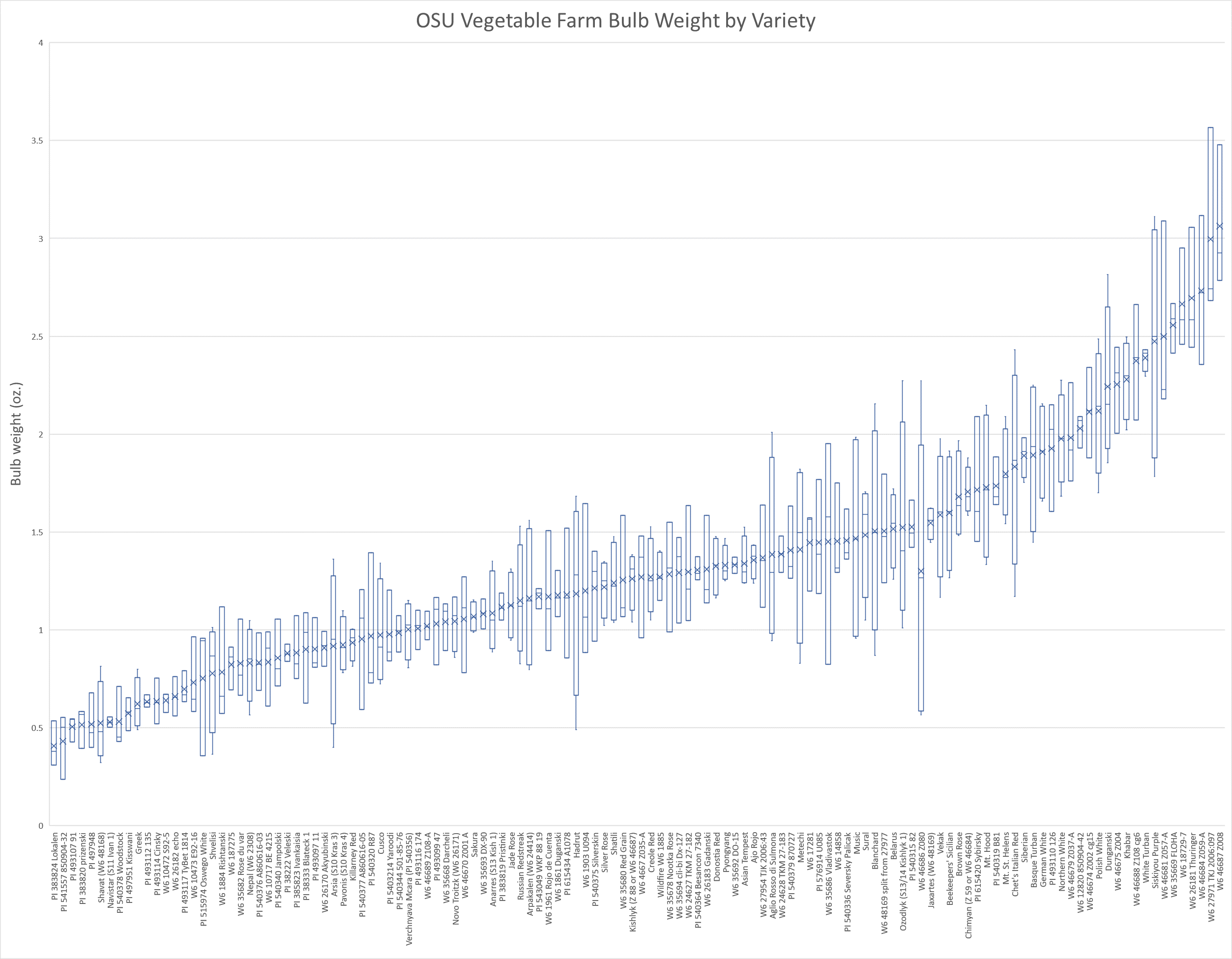 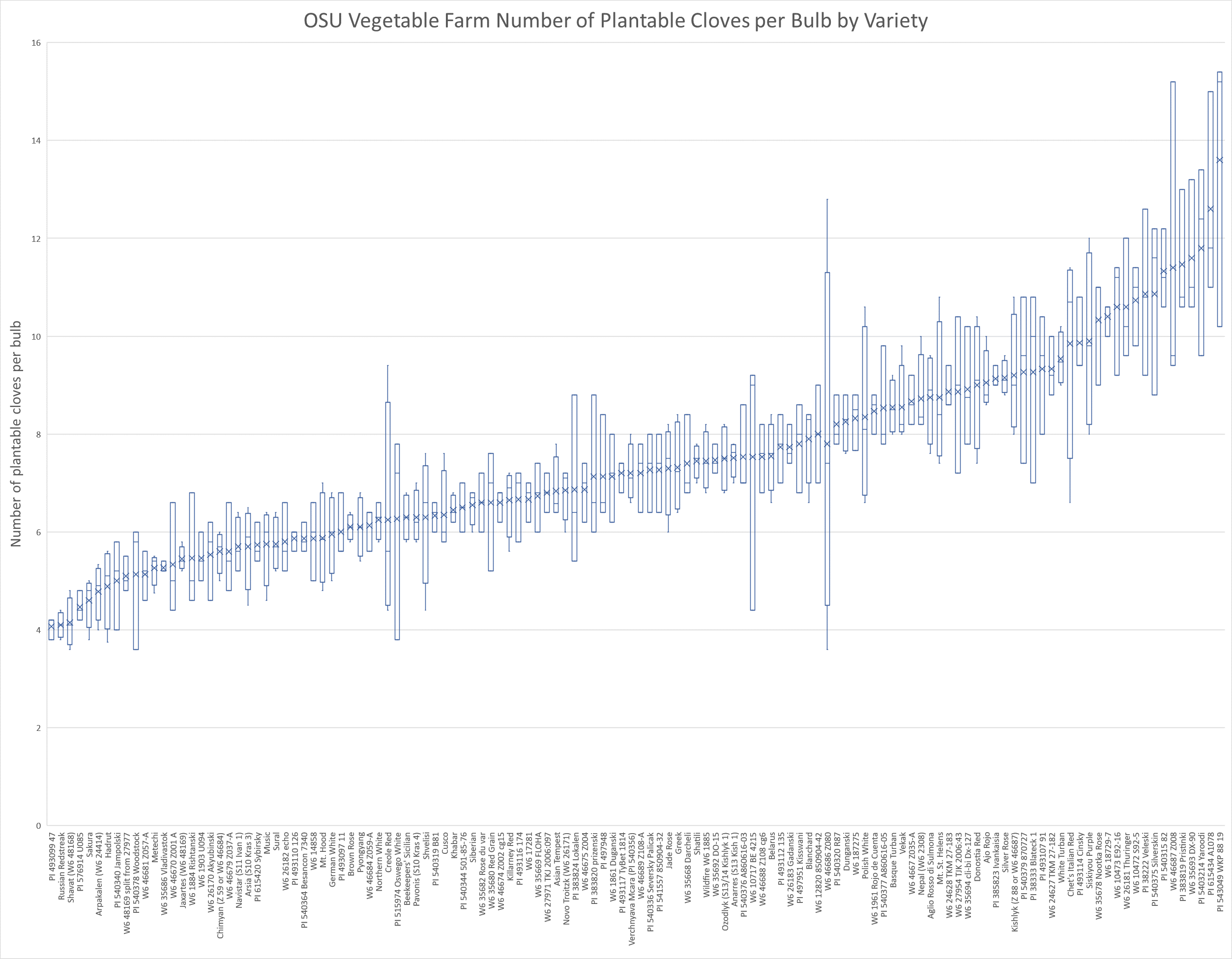 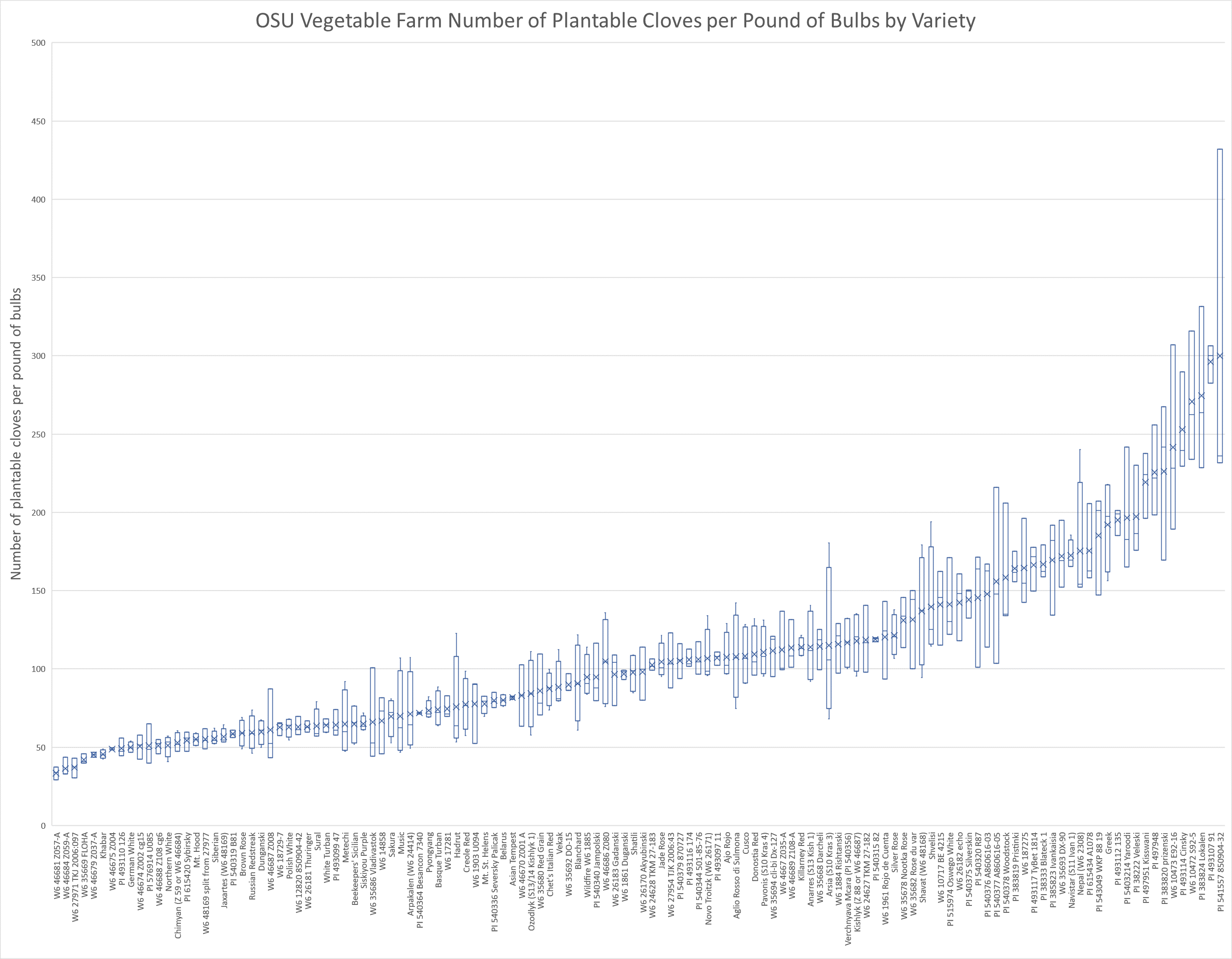 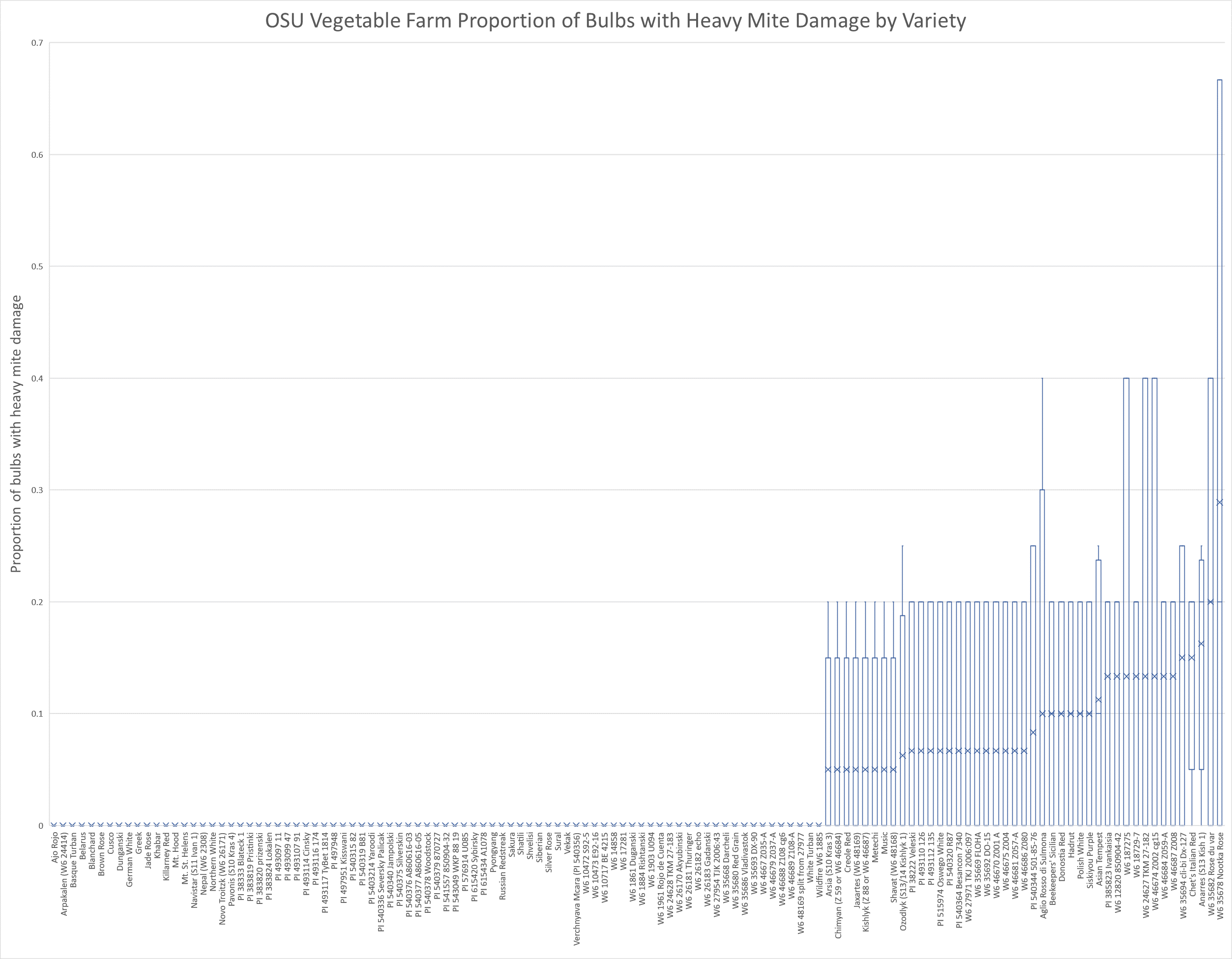 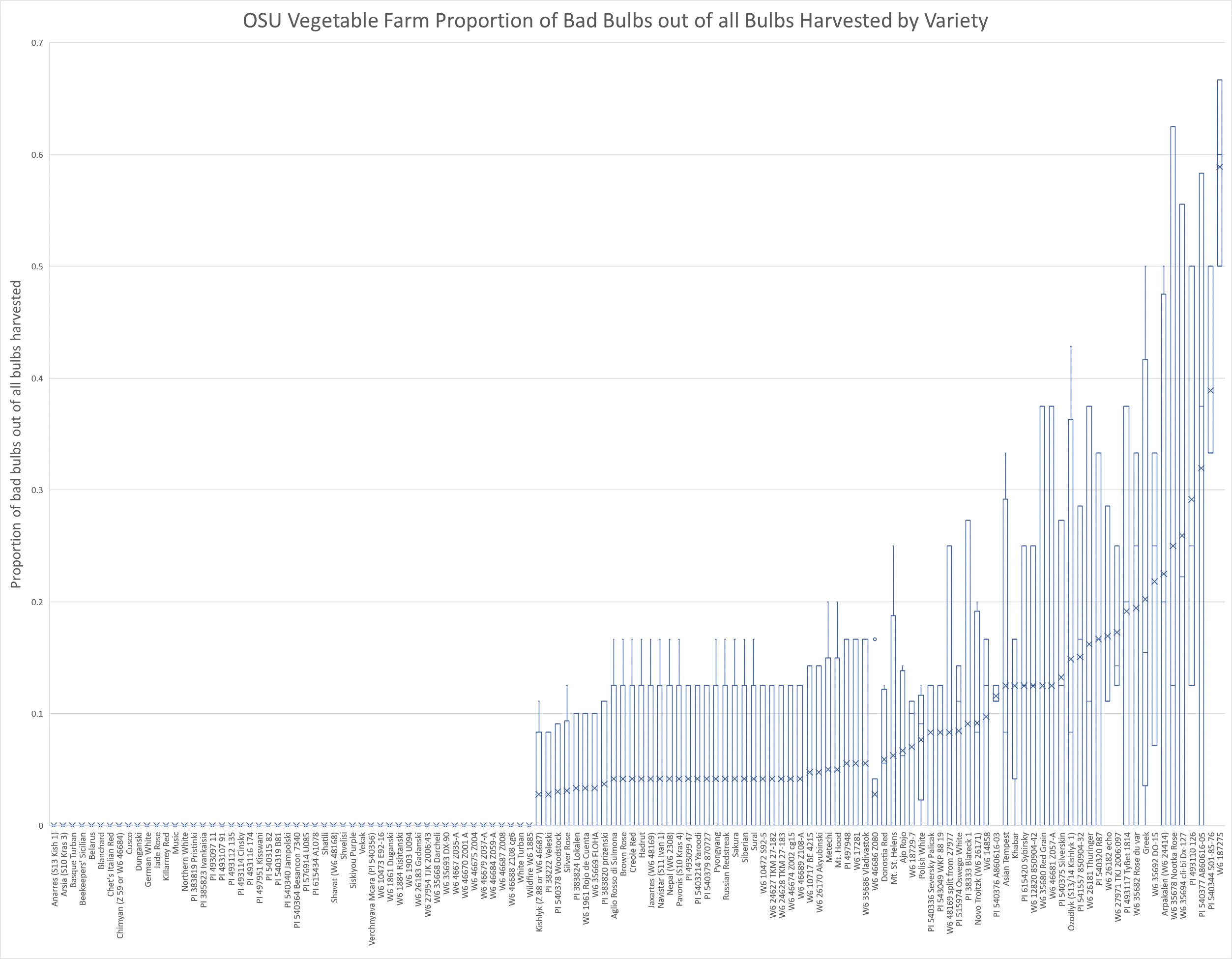 Gathering Together Farm Garlic Variety Trial 2019METHODS AND MATERIALSGarlic was harvested from 6/24/2019 to 7/1/2019 and then allowed to dry in a barn with the tops and roots still attached. Garlic dry down time (the time between when a plot was harvested and when it was processed) ranged from 108 to 1117 days. Garlic was processed in the same way as the OSU vegetable farm garlic. Scapes were not removed from most bulbs. Garlic was harvested when overly mature for many accessions. Keep these problems in mind when looking at this data.  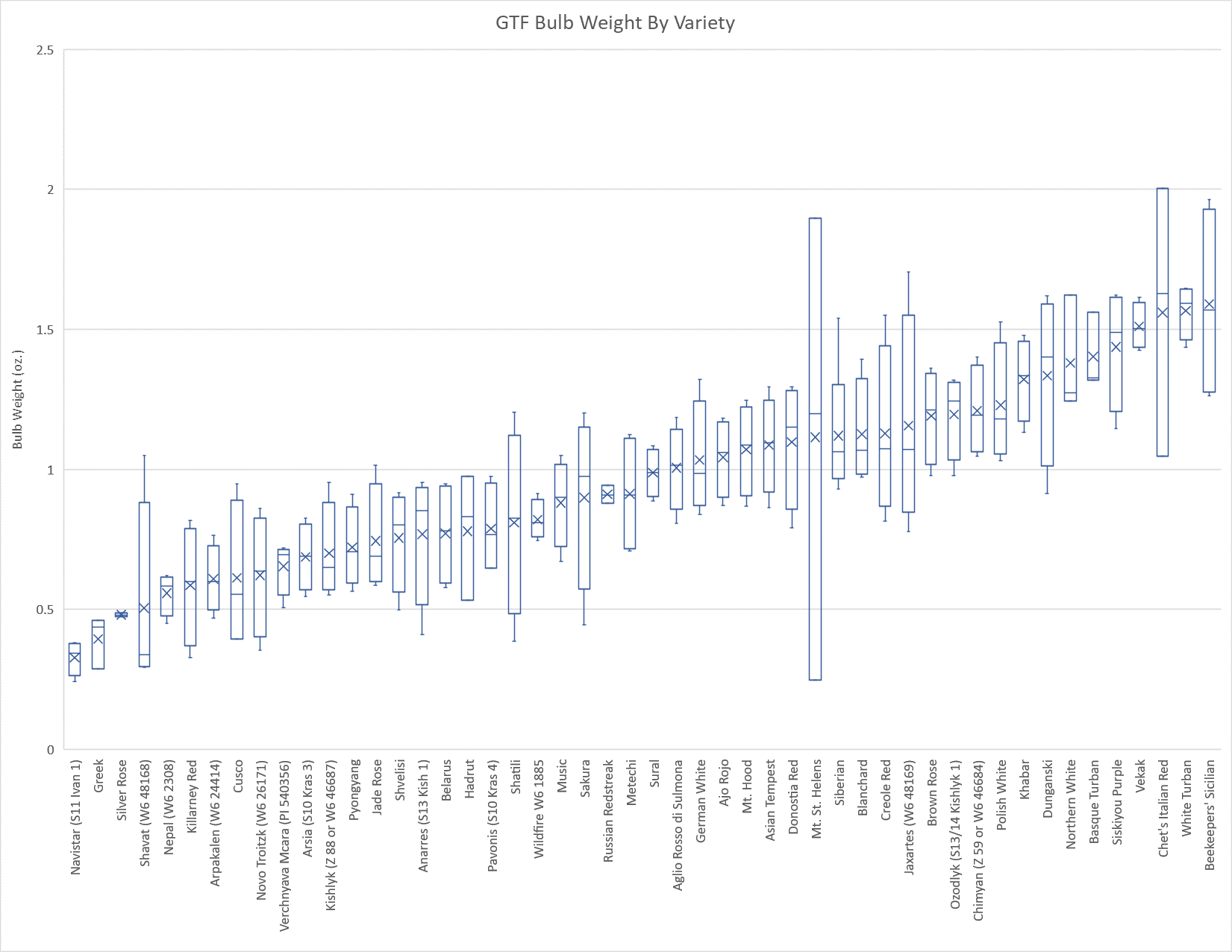 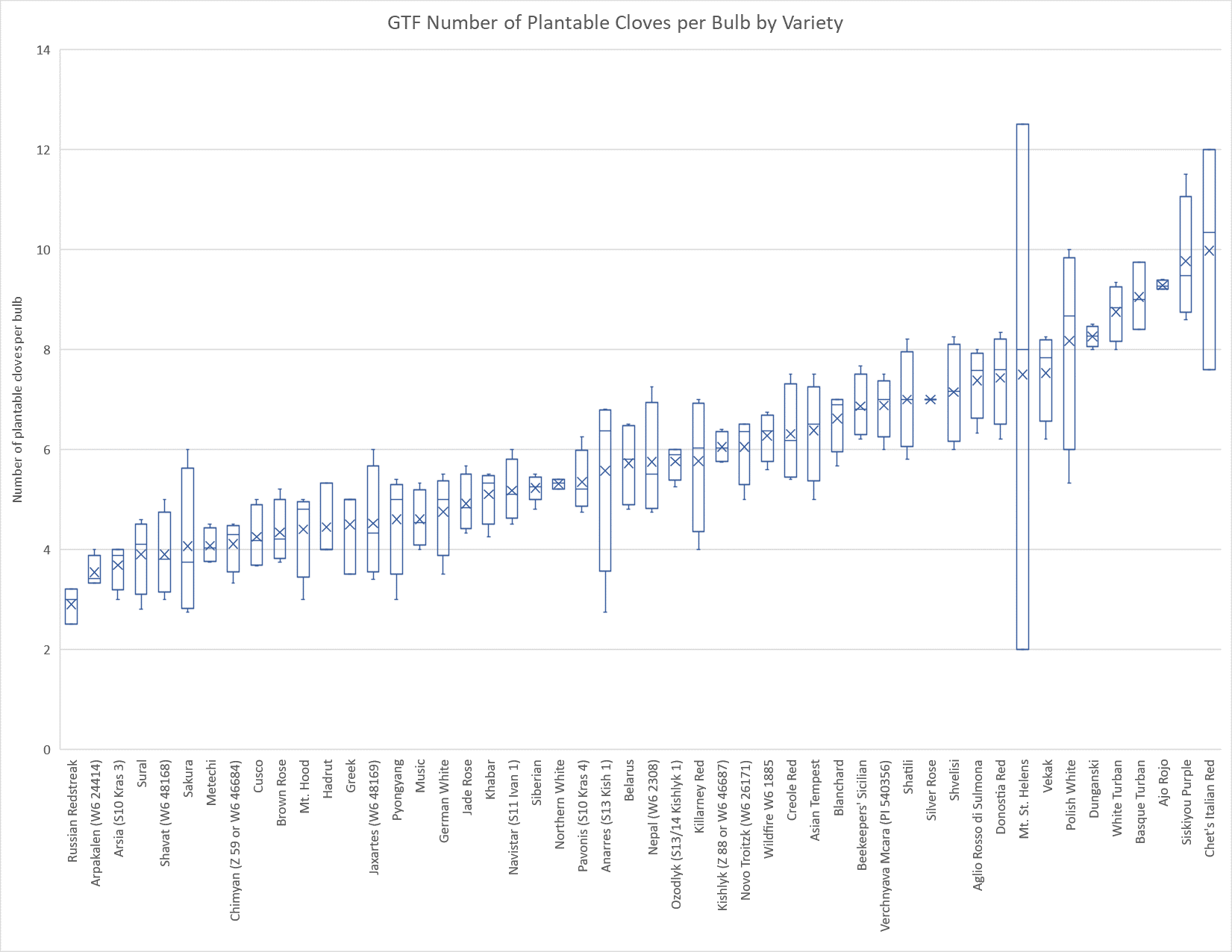 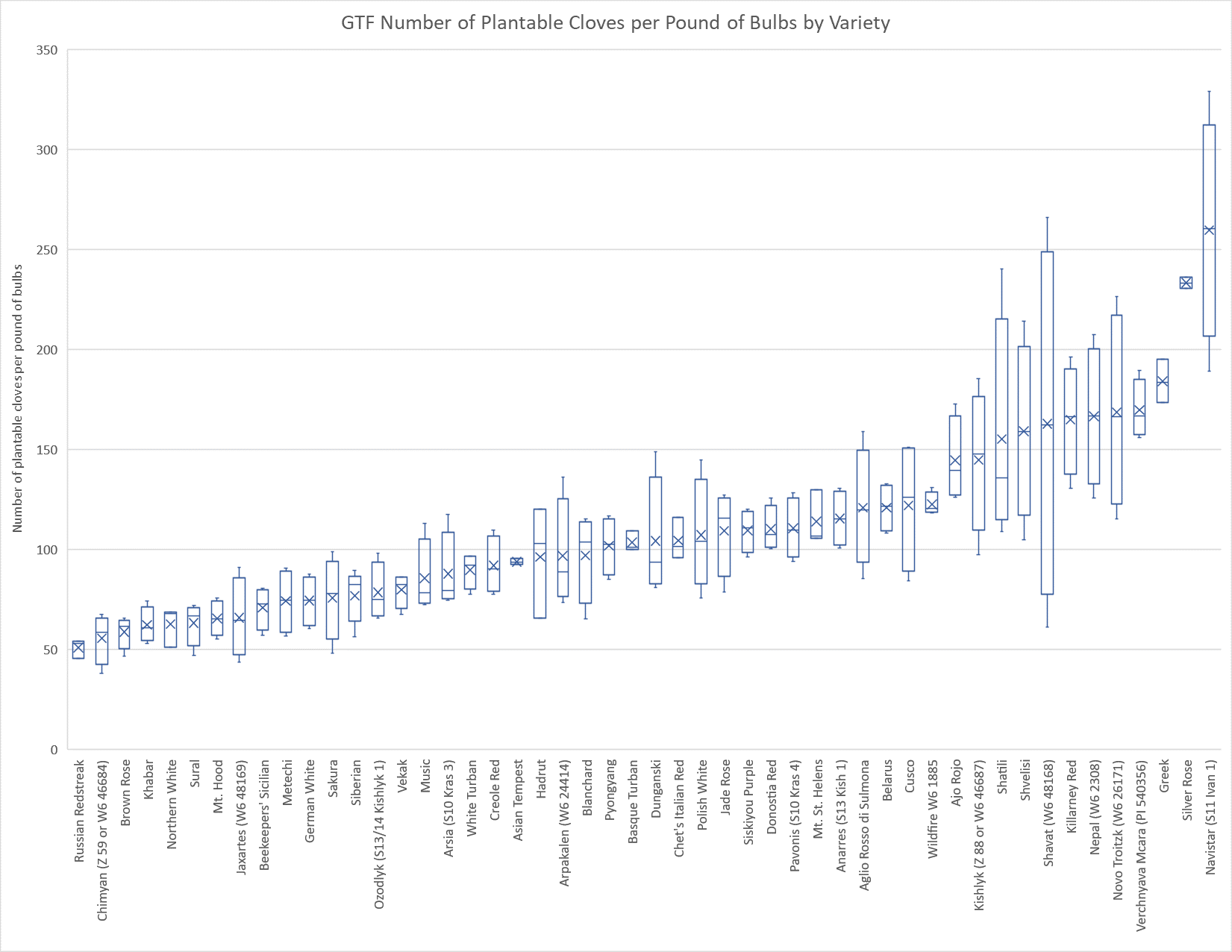 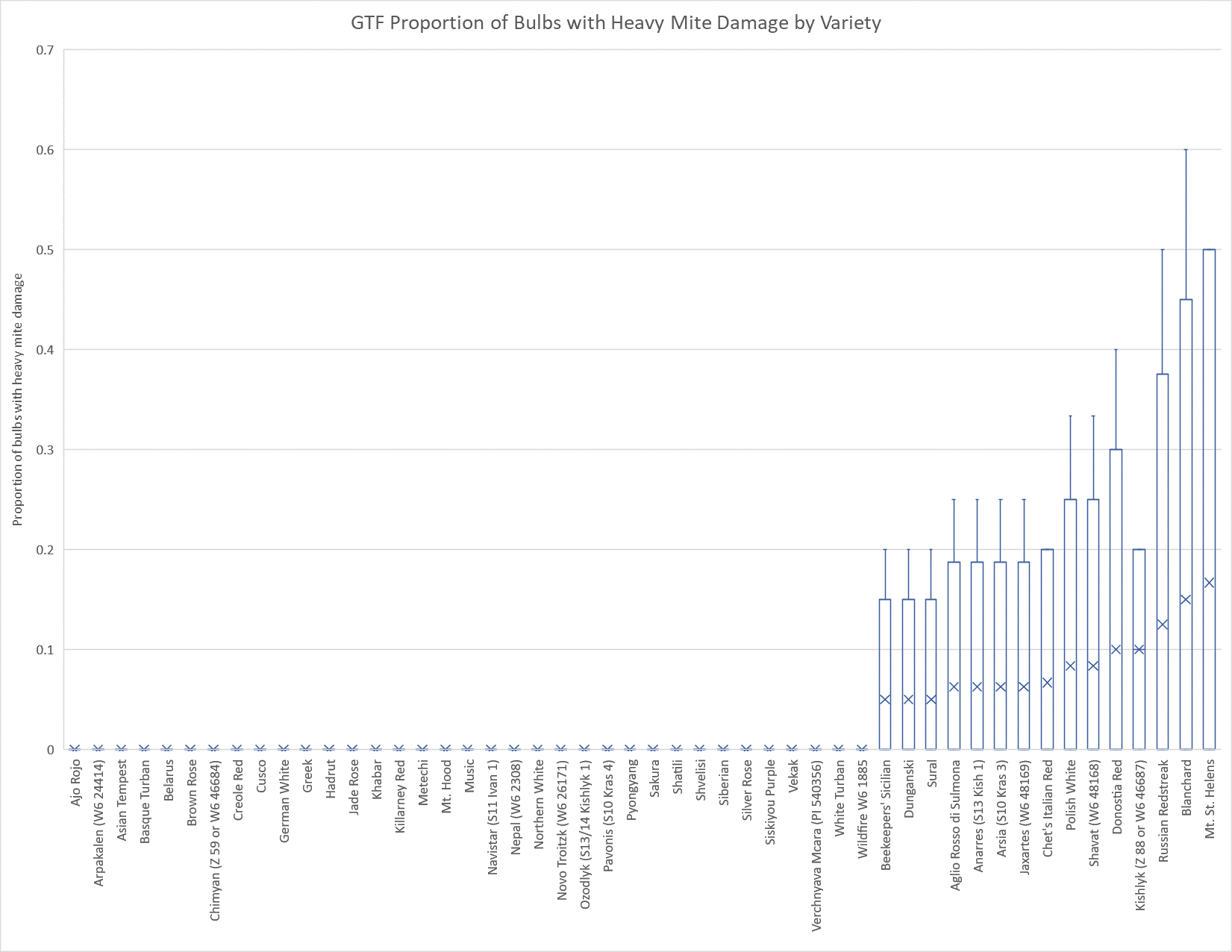 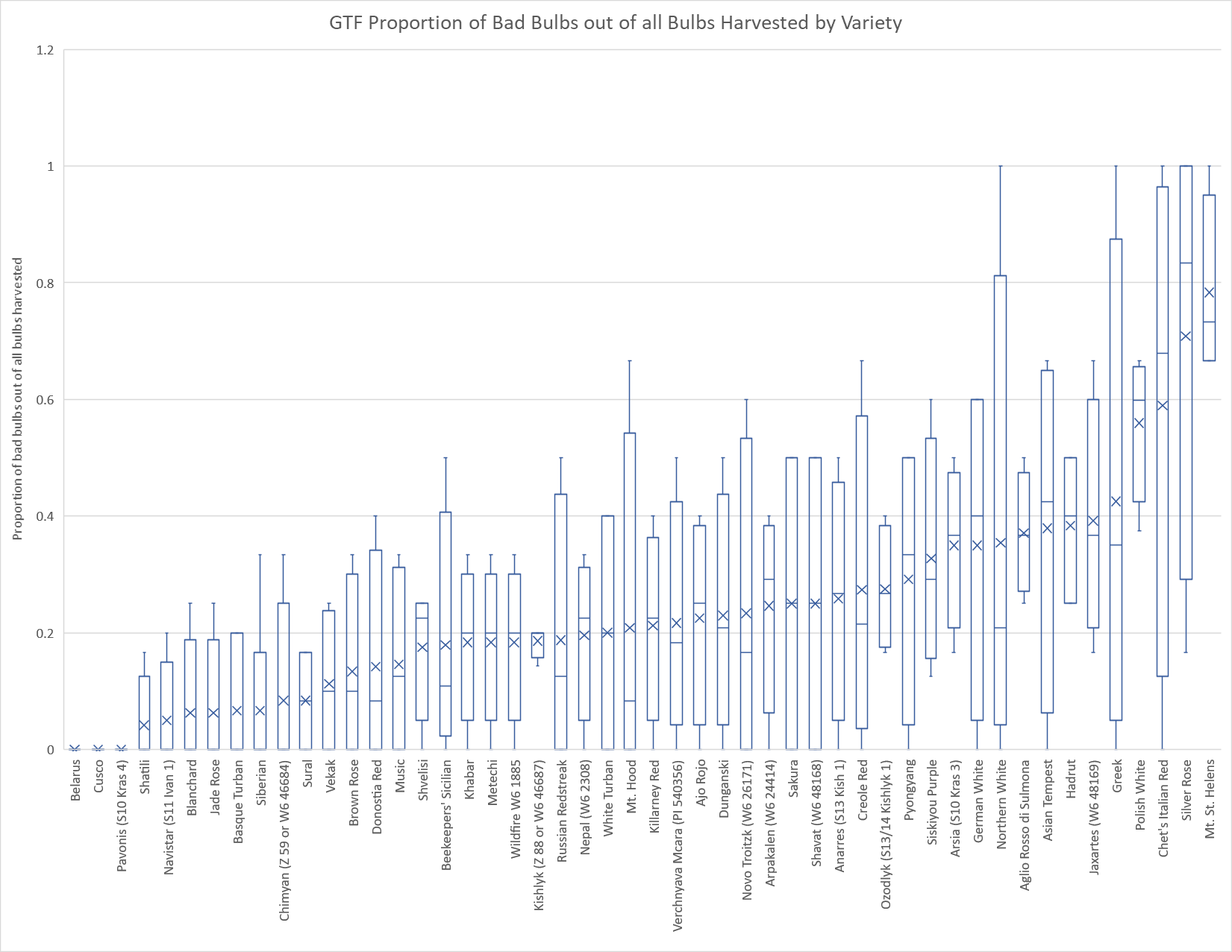 Table 1: Summary statistics for garlic grown at the OSU Vegetable FarmTable 1: Summary statistics for garlic grown at the OSU Vegetable FarmTable 1: Summary statistics for garlic grown at the OSU Vegetable FarmTable 1: Summary statistics for garlic grown at the OSU Vegetable FarmTable 1: Summary statistics for garlic grown at the OSU Vegetable FarmTable 1: Summary statistics for garlic grown at the OSU Vegetable FarmVarietyAverage bulb weight (oz)Average number of plantable clovesAverage number of plantable cloves per poundPercentage of bulbs with heavy mite damagePercentage of bad bulbs (out of all of the bulbs harvested) Aglio Rosso di Sulmona1.388.75107.8010.004.17Ajo Rojo1.369.05107.5306.70Anarres (S13 Kish 1)1.087.51113.9916.250Arpakalen (W6 24414)1.164.7871.25022.50Arsia (S10 Kras 3)0.925.70115.105.000Asian Tempest1.346.8481.7611.2512.50Basque Turban1.898.5574.1300Beekeepers' Sicilian1.606.3064.8710.000Belarus1.527.5579.9700Blanchard1.507.9090.7500Brown Rose1.686.1058.9204.17Chet's Italian Red1.839.8587.3515.000Chimyan (Z 59 or W6 46684)1.715.6052.795.000Creole Red1.276.2577.305.004.17Cusco0.976.35108.1500Donostia Red1.339.00109.3110.005.90Dunganski2.248.2559.8200German White1.915.9549.9500Greek0.627.32192.18020.24Hadrut1.184.8975.8510.004.17Jade Rose1.137.30104.5800Jaxartes (W6 48169)1.555.4556.585.004.17Khabar2.286.4545.45012.5Killarney Red0.936.65113.8700Kishlyk (Z 88 or W6 46687)1.269.20117.915.002.78Metechi1.415.2664.845.005.00Mt. Hood1.735.8854.9905.00Mt. St. Helens1.808.7577.7506.25Music1.475.7569.745.000Navistar (S11 Ivan 1)0.535.70172.4704.17Nepal (W6 2308)0.838.73175.2504.17Northern White1.986.2551.1900Novo Troitzk (W6 26171)1.046.85106.7209.17Ozodlyk (S13/14 Kishlyk 1)1.527.5084.276.2514.88Pavonis (S10 Kras 4)0.926.30110.6704.17Polish White2.128.3562.7810.007.67Pyongyang1.336.1073.4204.17Russian Redstreak1.154.1059.2304.17Sakura1.074.6069.6104.17Shatili1.247.4597.7400Shavat (W6 48168)0.524.15136.975.000Shvelisi0.786.30139.7300Siberian1.896.5555.5704.17Silver Rose1.229.15121.4603.13Siskiyou Purple2.479.9064.8810.000Sural1.485.7563.4804.17Vekak1.598.5588.4000Verchnyava Mcara (PI 540356)1.007.20116.7300VarietyAverage Bulb Weight (grams)Average number of plantable clovesAverage number of plantable cloves per poundAverage percentage of bulbs with heavy mite damageAverage percentage of bad bulbs (out of all of the bulbs harvested) White Turban67.739.5463.9500Wildfire W6 18851.277.4594.7500PI 38222 Veleski0.8810.87197.356.672.78PI 38333 Blateck 10.909.27166.7609.09PI 383819 Pristinki1.1211.47164.0900PI 383820 prizenski0.517.13226.2003.70PI 383824 Lokalen0.416.87274.5303.33PI 385823 Ivankaisia 0.889.13169.4413.330PI 493097 110.906.00107.0000PI 493099 471.034.0764.1804.17PI 493107 910.509.33296.2200PI 493110 1261.935.8749.326.6729.17PI 493112 1350.637.73195.166.670PI 493114 Cinsky0.639.87252.8800PI 493116 1741.016.67105.9300PI 493117 TyBet 18140.707.20166.36019.17PI 4979480.527.13225.4805.56PI 497951 Kisswani0.577.80219.3300PI 515974 Oswego White0.756.27141.216.678.47PI 540315 821.5311.33118.9100PI 540319 B811.746.3358.5000PI 540320 R870.978.20145.426.6716. 70PI 5403214 Yaroodi0.9811.80196.5104.17PI 540336 Seversky Palicak1.467.2779.7908.33PI 540340 Jampolski0.865.0094.7900PI 540344 501-85-760.986.50106.138.3338.89PI 540364 Besancon 73401.315.8771.846.670PI 540375 Silverskin1.2110.87144.19013.26PI 540376 A860616-030.837.53147.76011.57PI 540377 A860616-050.958.53155.79031.94PI 540378 Woodstock0.535.13158.3203.03PI 540379 8707271.419.27105.2104.17PI 541557 850904-320.437.27299.96015.08PI 543049 WKP 88 191.1713.60185.2108.33PI 576914 U0851.454.4751.0300PI 615420 Sybirsky1.715.7354.29012.50PI 615434 A10781.1812.60175.4200W6 10472 S92-50.6410.73270.7404.17W6 10473 E92-160.7310.60241.5000W6 10717 BE 42150.847.53141.1104.76W6 12820 850904-422.038.0062.9713.3312.50W6 148581.455.8766.7809.72W6 172811.446.6774.5405.56W6 1861 Duganski1.187.1396.8100W6 1872750.828.32164.4113.3358.89W6 18729-72.6610.4062.7313.337.04W6 1884 Rishtanski0.785.47115.7700W6 1903 U0941.205.4777.6900W6 1961 Rojo de Cuenta1.178.47120.3303.33W6 24627 TKM 27-1821.309.33118.4113.334.17W6 24628 TKM 27-1831.398.87102.4304.17W6 26170 Akyubinski0.915.5398.0504.76VarietyAverage Bulb Weight (oz)Average number of plantable clovesAverage number of plantable cloves per poundAverage percentage of bulbs with heavy mite damageAverage percentage of bad bulbs (out of all of the bulbs harvested) W6 26181 Thuringer2.6910.6063.02016.20W6 26182 echo0.665.80142.35016.93W6 26183 Gadanski1.317.7396.5700W6 27954 TJK 2006:431.378.87104.7000W6 27971 TKJ 2006:0973.006.8036.946.6717.26W6 35668 Darcheli1.047.40114.4300W6 35669 FLOHA2.566.7342.106.673.33W6 35678 Nootka Rose1.2810.33131.0128.8925.00W6 35680 Red Grain1.256.6086.03012.50W6 35682 Rose du var0.836.60131.5320.0019.44W6 35686 Vladivastok1.455.2765.9905.56W6 35692 DO-151.337.4789.906.6721.83W6 35693 DX-901.0811.60172.0200W6 35694 cli-bi Dx-1271.298.92111.6115.0025.93W6 4667 Z035-A1.278.67112.2500W6 46670 Z001 A1.055.3382.976.670W6 46674 Z002 cg152.116.6050.5313.334.17W6 46675 Z0042.256.8748.786.670W6 46679 Z037-A1.985.6045.1000W6 46681 Z057-A2.505.1333.386.6712.50W6 46684 Z059-A2.736.1336.4113.330W6 46686 Z0801.548.1396.836.675.56W6 46686 Z0801.608.5394.926.675.56W6 46687 Z0083.0611.4061.0213.330W6 46688 Z108 cg62.377.5351.0400W6 46689 Z108-A1.027.20113.5304.17W6 48169 split from 279771.505.1055.0408.33Table 2: Summary statistics for garlic grown at the Gathering Together FarmTable 2: Summary statistics for garlic grown at the Gathering Together FarmTable 2: Summary statistics for garlic grown at the Gathering Together FarmTable 2: Summary statistics for garlic grown at the Gathering Together FarmTable 2: Summary statistics for garlic grown at the Gathering Together FarmTable 2: Summary statistics for garlic grown at the Gathering Together FarmVarietyAverage Bulb Weight (oz)Average number of plantable clovesAverage number of plantable cloves per poundAverage percentage of bulbs with heavy mite damageAverage percentage of bad bulbs (out of all of the bulbs harvested) Aglio Rosso di Sulmona1.017.38120.876.2537.08Ajo Rojo1.049.28144.48022.50Anarres (S13 Kish 1)0.775.58115.446.2525.83Arpakalen (W6 24414)0.613.5496.84024.58Arsia (S10 Kras 3)0.693.6987.806.2535.00Asian Tempest1.096.3893.85037.92Basque Turban1.409.05103.4306.67Beekeepers' Sicilian1.596.8770.815.0017.90Belarus0.775.73120.9100Blanchard1.136.6296.9015.006.25Brown Rose1.194.3458.77013.33Chet's Italian Red1.569.98104.506.6758.93Chimyan (Z 59 or W6 46684)1.214.1155.5308.33Creole Red1.136.3191.93027.38Cusco0.614.25121.9100Donostia Red1.107.43110.1410.0014.17Dunganski1.338.26104.185.0022.92German White1.034.7574.36035.00Greek0.394.50184.08042.50GTF (no wt.)1.385.3162.57035.42Hadrut0.784.4496.20038.33Jade Rose0.754.92109.2906.25Jaxartes (W6 48169)1.164.5265.896.2539.17Khabar1.325.1062.20018.33Killarney Red0.595.77164.86021.25Kishlyk (Z 88 or W6 46687)0.706.05144.6610.0018.57Metechi0.914.0874.11018.33Mt. Hood1.074.4065.44020.83Mt. St. Helens1.117.50114.0216.6778.33Music0.884.6085.59014.58Navistar (S11 Ivan 1)0.335.18259.7105.00Nepal (W6 2308)0.565.75166.56019.58Novo Troitzk (W6 26171)0.626.05168.64023.33Ozodlyk (S13/14 Kishlyk 1)1.205.7678.41027.50Pavonis (S10 Kras 4)0.795.35110.5300Polish White1.238.17107.278.3355.95Pyongyang0.724.60101.76029.17Russian Redstreak0.912.9050.8112.5018.75Sakura0.904.0675.65025.00VarietyAverage Bulb Weight (oz)Average number of plantable clovesAverage number of plantable cloves per poundAverage percentage of bulbs with heavy mite damageAverage percentage of bad bulbs (out of all of the bulbs harvested) Shatili0.817.00155.2504.17Shavat (W6 48168)0.503.90162.888.3325.00Shvelisi0.767.15159.16017.50Siberian1.125.2376.7906.67Silver Rose0.487.00233.24070.83Siskiyou Purple1.449.76109.48032.71Sural0.993.9063.115.008.33Vekak1.517.5379.71011.25Verchnyava Mcara (PI 540356)0.656.88169.75021.67White Turban1.578.7589.71020.00Wildfire W6 18850.826.28122.56018.33